Příloha č. 5 – fotodokumentace současného stavuChodník ke škole – III. etapa, Višňové 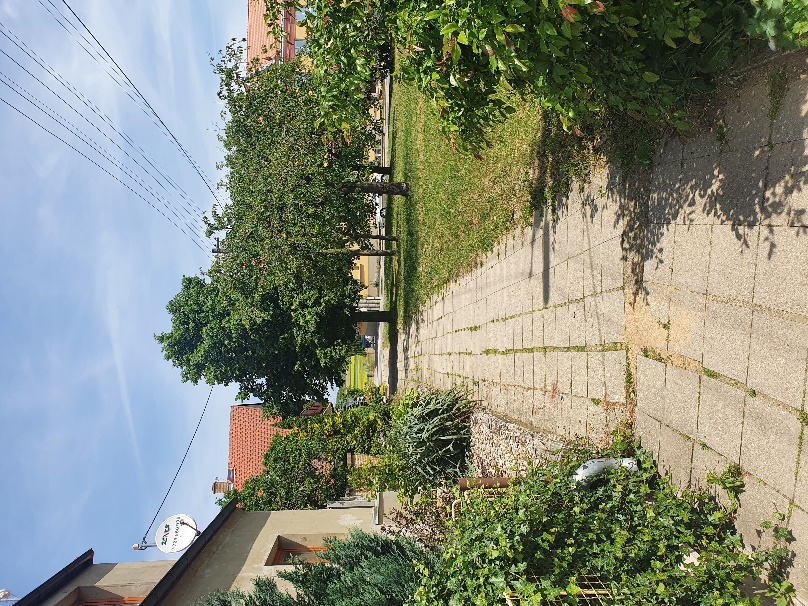 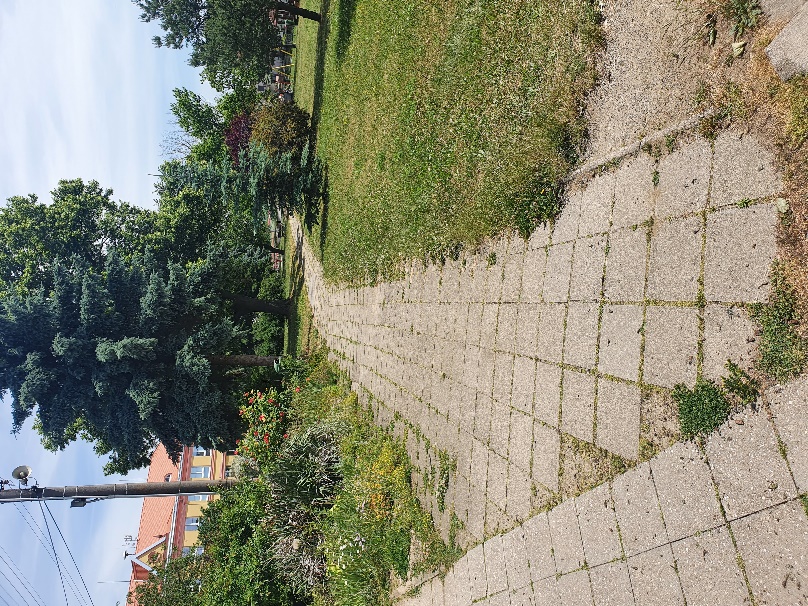 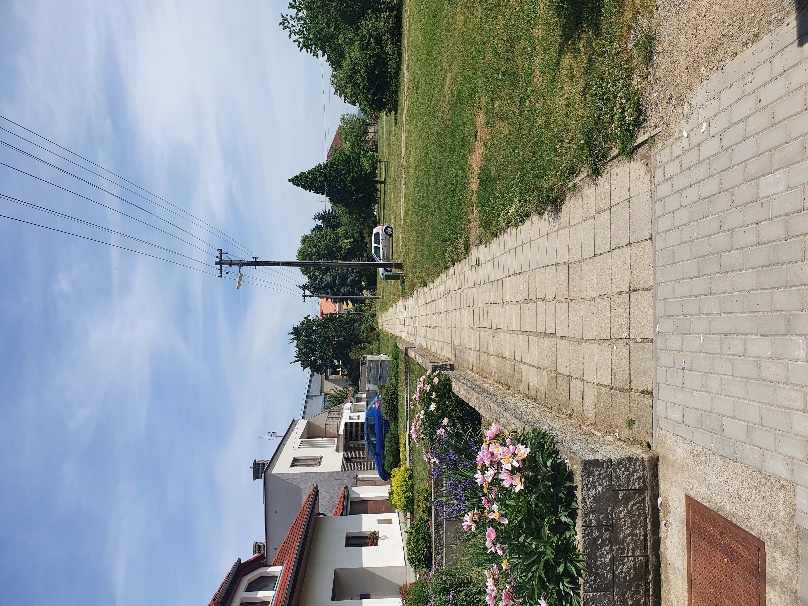 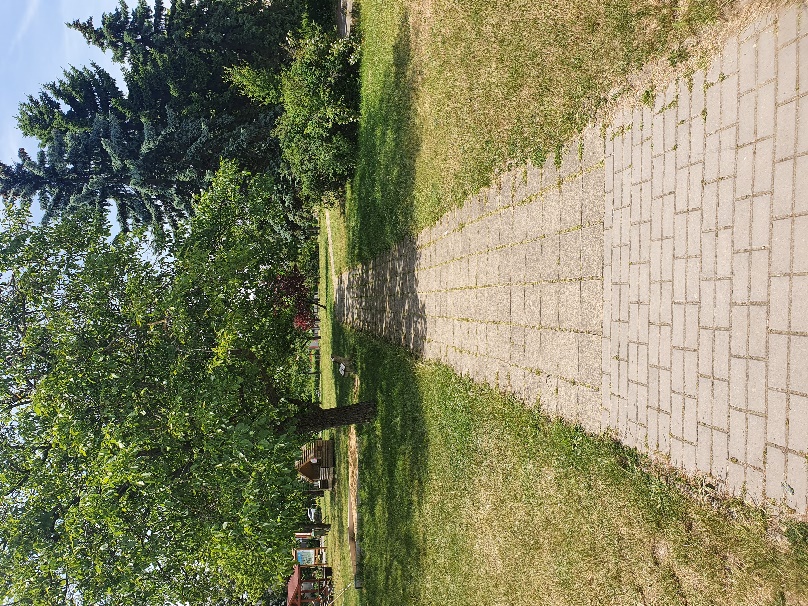 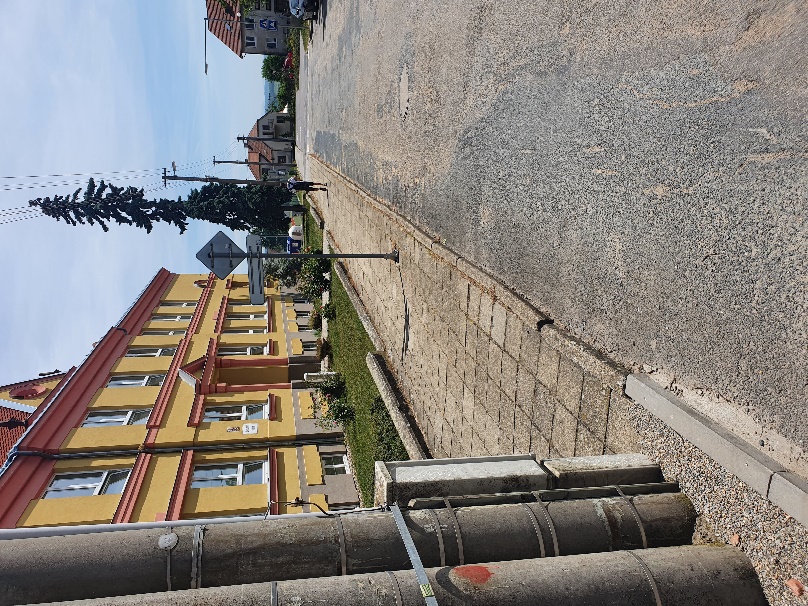 